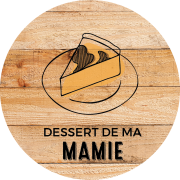 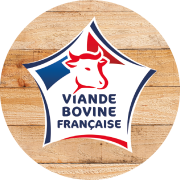 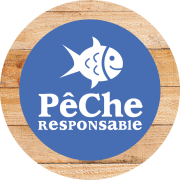 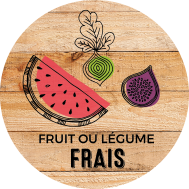 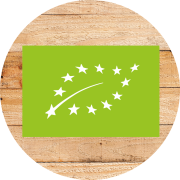 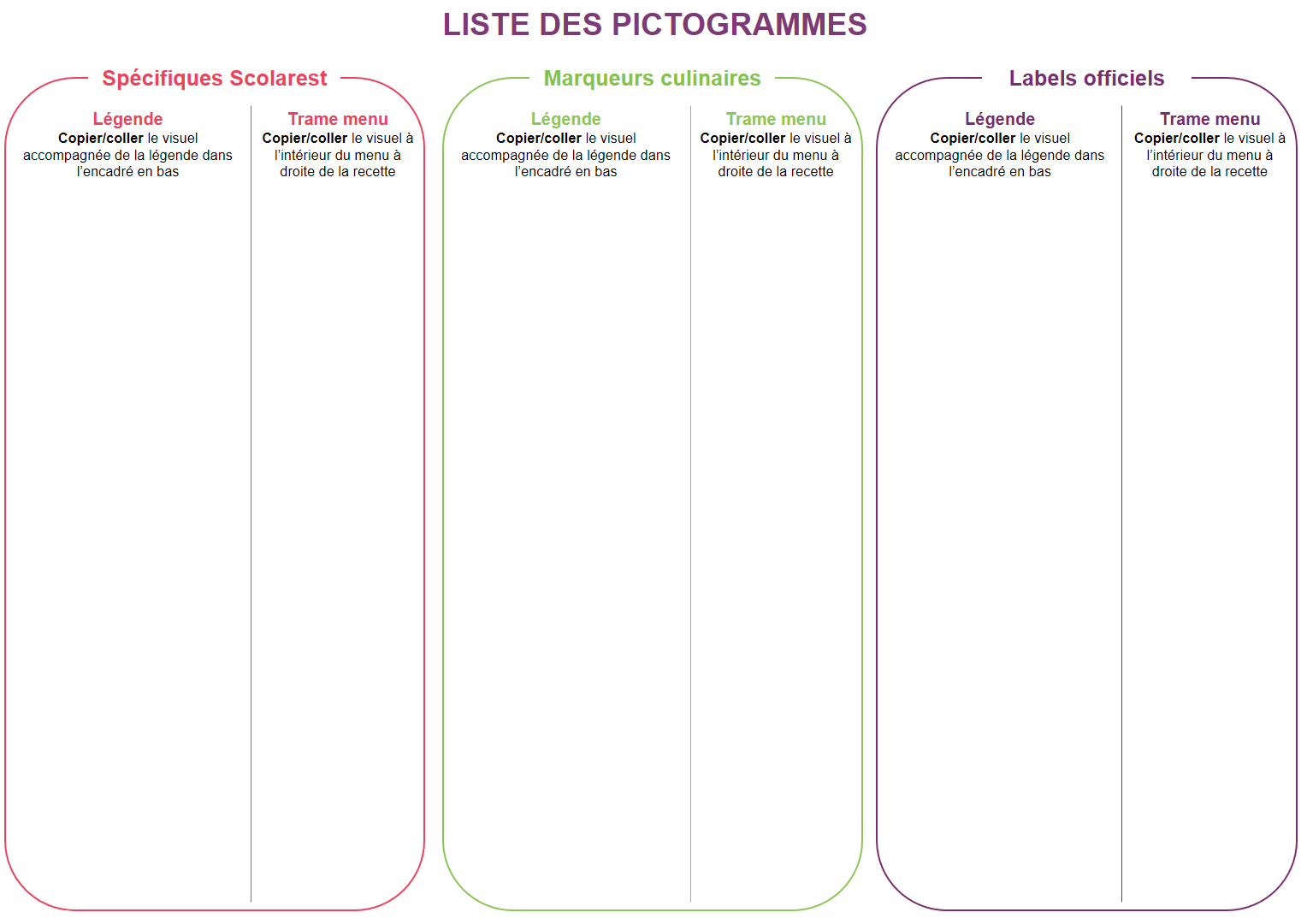 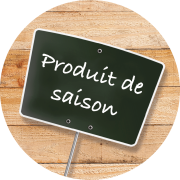 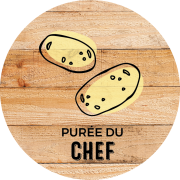 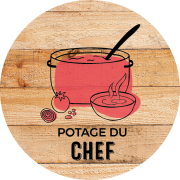 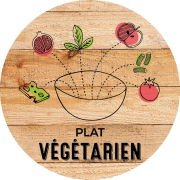 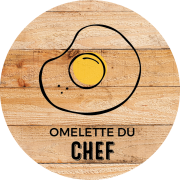 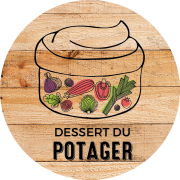 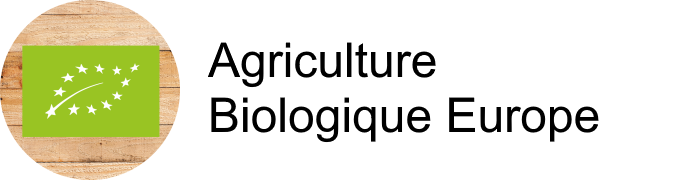 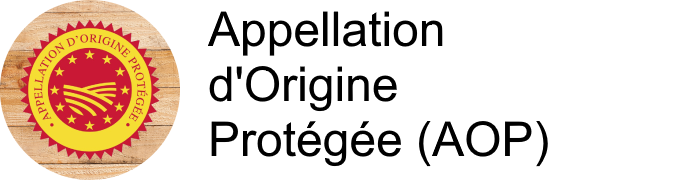 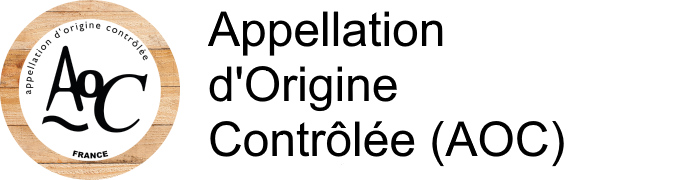 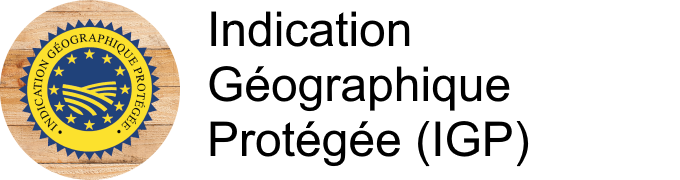 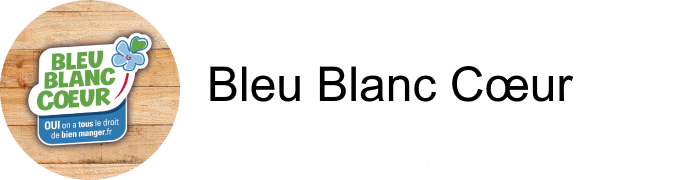 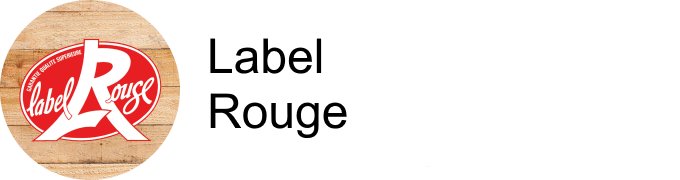 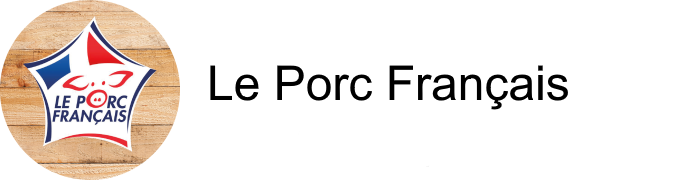 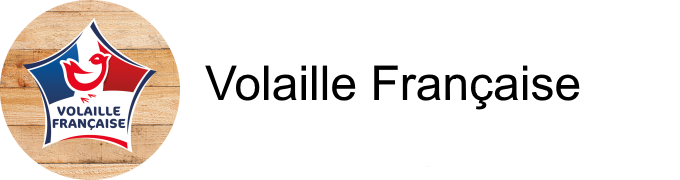 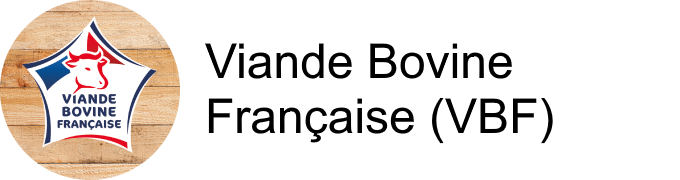 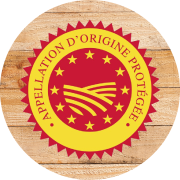 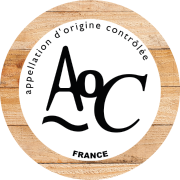 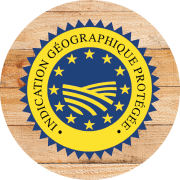 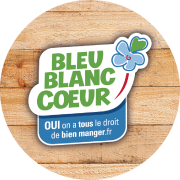 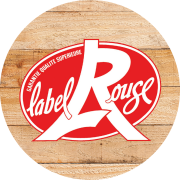 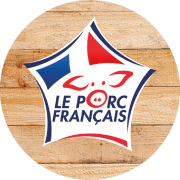 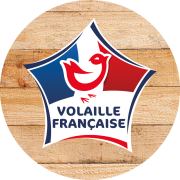 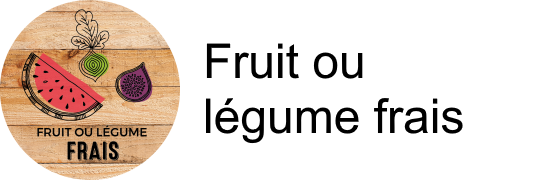 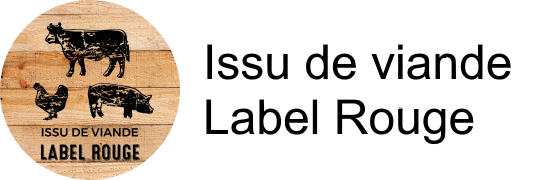 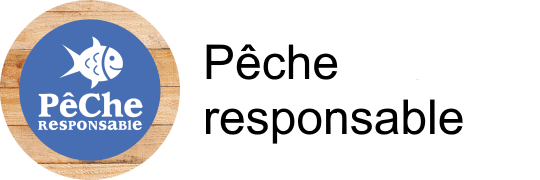 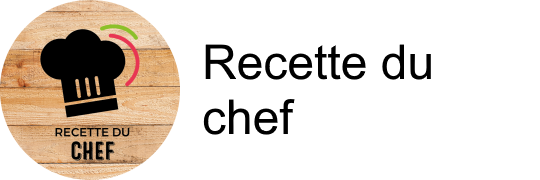 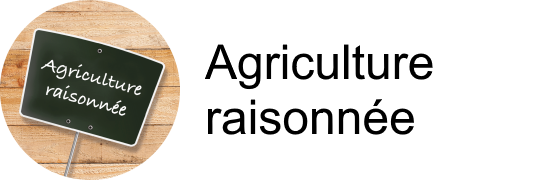 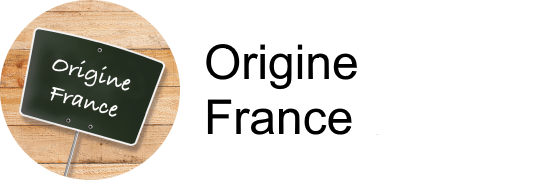 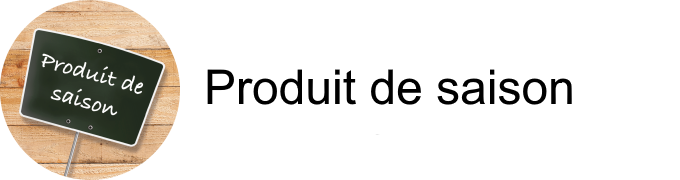 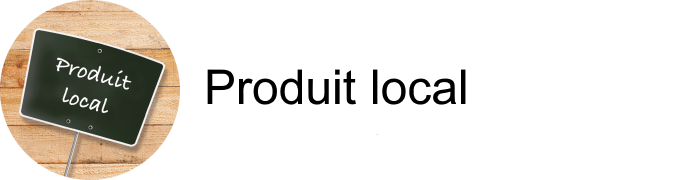 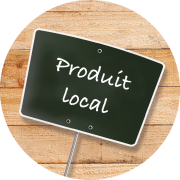 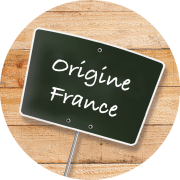 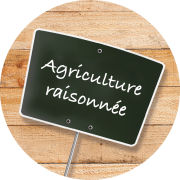 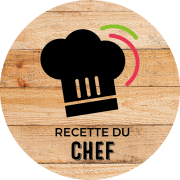 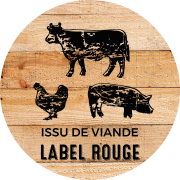 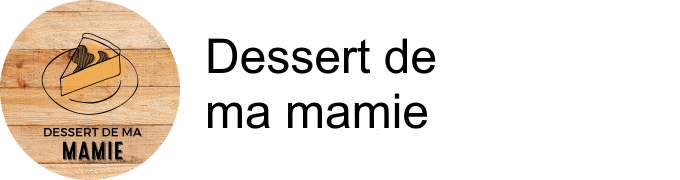 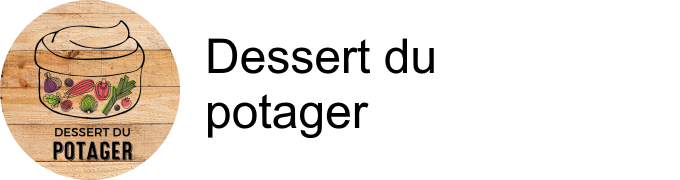 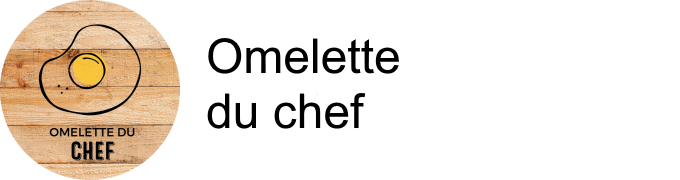 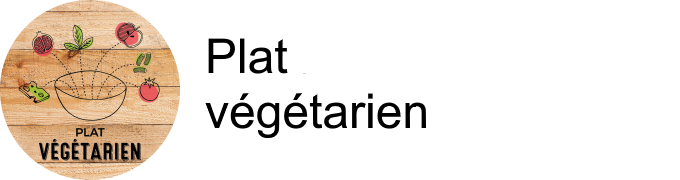 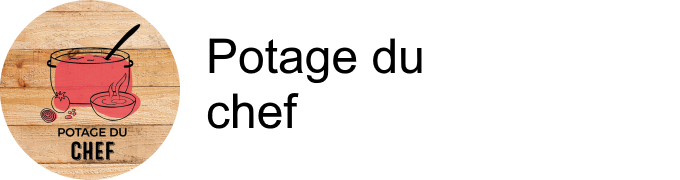 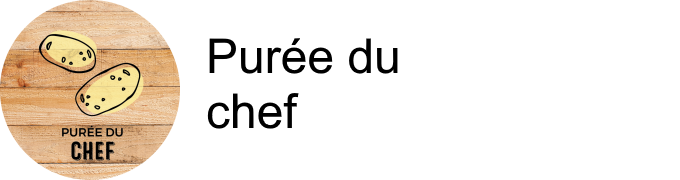 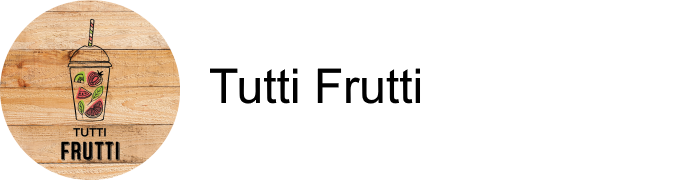 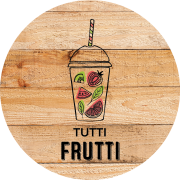 Dejeuner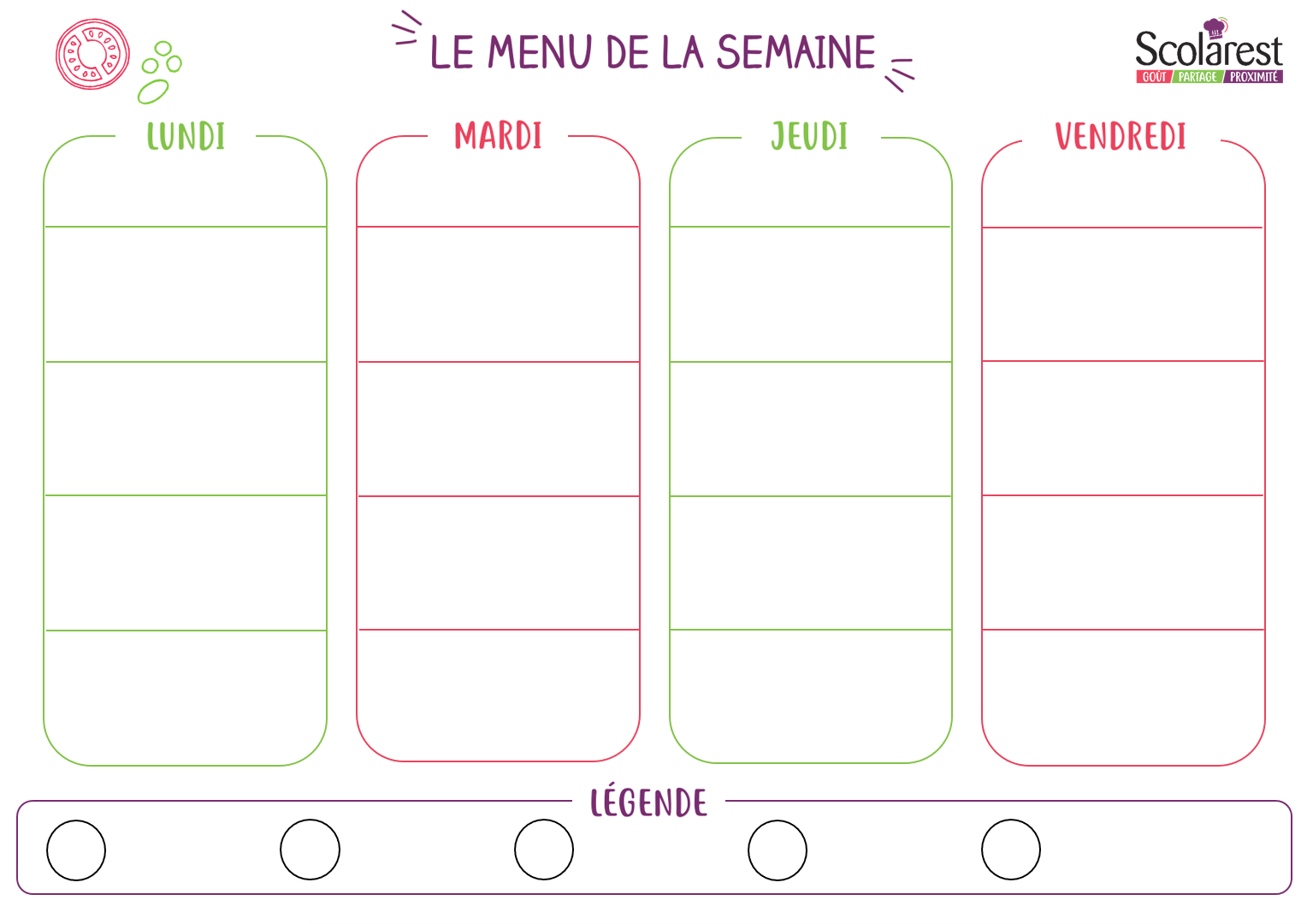 DejeunerDejeunerDejeunerDejeunerDejeunerDejeunerDejeunerDejeuner13/0914/0916/0917/09Tomates vinaigretteCarottes râpées aux raisinsLaitue icebergSalade de pâtesRondelles de concombre vinaigretteDuo de melonsÉventail de pomelosŒufs dursSalade de tomate et cœurs de palmierMelon vertBetteraves cibouletteTerrine de campagneLaitue icebergSalade du pêcheurTabouléRouelle de surimi émulsion citronnéeRissolette de porcOmelette au fromagePommes sautéesBrocolisBolognaise au bœufColin d’Alaska sauce vin blancMacaronisCarottes glacées à l’orangeNems de volailleCabillaud façon brandadeRiz créoleÉpinards à la crèmePoisson meunièreBlé sautéCourgettes persilléesGoudaSamosCantalEdamFromage fondu emmentalMimoletteFromage carré fraisSamosBûche EmmentalCamembertFromage brebis crèmeYaourt nature sucreTarte aux pommesFromage blanc aux fruitsCorbeille de fruitsPurée de pommes aux spéculos Flan nappe caramelÎle flottante Corbeille de fruitsBrunoise de fruits exotiquesLait gélifié arôme vanilleMuffins aux fruits rougesCorbeille de fruitsPetit suisse aux fruitsBiscuit cookie chocolat Dessert de pommes et abricots (compote)Corbeille de fruits